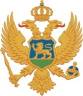 MontenegroMinistry of Agriculture and Rural DevelopmentREQUEST FOR EXPRESSIONS OF INTEREST(CONSULTING SERVICES – CONSUTLANTS’ QUALIFICATION)Name of Project: Second Institutional Development and Agriculture Strengthening Project (MIDAS 2)Loan No: 8820-MEAssignment Title: Preparation of business plan, cooperation and accreditation for phytosanitary laboratoryReference No. MNE-MIDAS2-8820-ME-CQ-CS-19-2.2.5.The Montenegro has received financing from the World Bank toward the cost of Second Institutional Development and Agriculture Strengthening Project, and intends to apply part of the proceeds for consulting services for Preparation of business plan, cooperation and accreditation for phytosanitary laboratory.The overall objective of this consulting services (“the Services”) is to prepare inputs for project design, laboratory business plan demonstrating functional efficiency and sustainability of laboratory, as well as management and quality documentation for accreditation of laboratory in line with ISO standard 17025:2011 and develop at least two accredited priority methods, and proposal of legal document regulating inter-institutional technical cooperation.The Laboratory work should be linked with phytosanitary policy planned and managed by the Administration for Food Safety, Veterinary and Phitosanitary Affairs. Accordingly, a large proportion of the laboratory tests should be performed in the framework of structured surveillance/control programs for priority diseases and official controls which, inter alia, should provide budgetary resources and prescribe proper follow-up of results.The estimated level of efforts for the assignment is 120 working (man) days in 8 months period, of which at least half has to be spent in Montenegro.The detailed Terms of Reference (TOR) for the assignment can be obtained at the address given below.The Ministry of Agriculture and Rural Development, through Technical Service Unit, now invites eligible consulting firms (“Consultants”) to indicate their interest in providing the Services. Interested Consultants should provide information (on English language) demonstrating that they have the required qualifications and relevant experience to perform the Services. The shortlisting criteria are:At least 2 similar projects implemented during the last 5 years. More than 2 similar projects implemented will be an advantage.Availabilities of referent experts (Phytolaboratory Project manager; Phytosanitary laboratory experts; Laboratory accreditation and IO 17025 expert; Finance and economics expert; Environmental protection expert; National Legal expert (Key Experts’ CVs will not be evaluated at the shortlisting stage);Consultant firms may associate with other firms in the form of a joint venture or a sub-consultancy to enhance their qualifications. Qualifications and experience of the consulting firm associated as sub-consultancy will not be considered for evaluation for shortlisting.The attention of interested Consultants is drawn to Section III, paragraphs, 3.14, 3.16, and 3.17 of the World Bank’s “Procurement Regulations for IPF Borrowers” July 2016, Revised November 2017, setting forth the World Bank’s policy on conflict of interest.  A Consultant will be selected in accordance with the Consultants’ Qualification method set out in the Procurement Regulations.Further information can be obtained at the address below during office hours from 08,00 to 14,00 hours.Expressions of interest must be delivered in a written form to the address below (in envelope and by e-mail) by December 03, 2019, 14,00h.Ministry of Finance/Technical Service UnitAttention: Mr. Mirko Lješević, Procurement officerStreet Address: Jovana Tomaševića 2 (Stara zgrada Vlade)Floor/Room number: office no. 48, ground floorCity: 81000 PodgoricaCountry: MontenegroTelephone: + 382 20 201 695Facsimile number: +382 20 201 698Email: mirko.ljesevic@mif.gov.me 